Урок в темі № 2Тема.  Пропорція та її  властивостіМета: сформувати уявлення учнів про зміст понять пропорція, члени пропорції, основна властивість пропорції та виробити вміння застосовувати ці поняття під час розв'язування типових завдань, що передбачають їх застосування.Тип уроку: засвоєння знань, умінь, навичок.Хід урокуІ. Перевірка домашнього завдання. Актуалізація опорних знань№5281) 5:15=1/3;
2) 2,5 : 0,5 = 5; 
3) 0,2/5 = 1/25;
4) 3,4/17=1/5.№537Чи є взаємно оберненими відношення: 
1) 3/7 і 21/9; Так  2) 5: 0,2 і 2: 0,5    ні.№542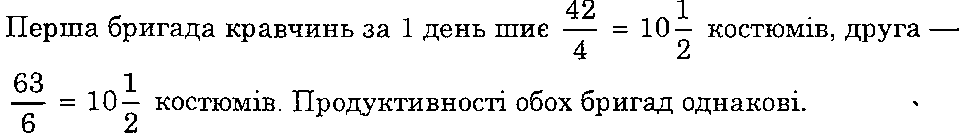 Завдання для математичного диктантуВаріант 1 [2]Чому дорівнює відношення чисел 20 і 4 [ 10 і 2]?Відношення якого числа до числа 7 дорівнює 3 [4]?Відношення числа 18 до числа а дорівнює 3 [ 12 до числа b дорівнює 6].
Чому дорівнює число а [b].Скоротіть відношення: 10 т до  [5 хв до 1 год]. Виразіть його у відсотках.II. Засвоєння знань Мотивація пізнавальної діяльностіЗадача. Одного разу вчені знайшли в Індії давній математичний рукопис, після розшифровки якого їх зацікавив такий запис:Як ви думаєте, що він означає?Засвоєння знань учнівПоняття пропорції. Приклади пропорцій. Способи запису і читання пропорцій.Елементи пропорції.Основні властивості пропорції.Використання основної властивості пропорції.III. Засвоєння вміньУсні вправиПрочитайте пропорції. Назвіть крайні та середні члени пропорції.№553Які рівності випливають із цих пропорцій відповідно до основної властивості пропорції? Письмові вправиЗапишіть пропорцію: а) 5 так відноситься до 3, як 2 до 1,2;б) 0,9 так відноситься до , як 45 до 16; в) відношення  до 0,1 дорівнює відношенню 14 до 4,9.Складіть пропорцію з чисел:№560Складіть істинні пропорції:№564Перевірте, чи виконується основна властивість пропорції:№ 562Пропорція = істинна. Переставивши її крайні і (або) середні члени, складіть нові істинні пропорції.IV. Підсумок урокуПовертаючись до задачі (див. п. II. 1), з'ясовуємо, що означає запис, повторюємо зміст вивчених понять.V. Домашнє завдання§13, №567, 563, 5651034012Конспект 23Конспект 23Пропорція. Основні властивості пропорціїПропорція. Основні властивості пропорціїПропорція. Основні властивості пропорціїЗаписи:1. = (1) або a:b = c:d (2) пропорція2. У пропорціях (1) і (2) а і d — крайні члена; b, c — середні члени.3. Якщо в запису = ліва і права частини рівні, то — істинна пропорція.4. Якщо = – істинна, то a · d = b · с і навпаки!Приклади 1. =; 5: 7 = : 9 — пропорції.Приклади 1. =; 5: 7 = : 9 — пропорції.Записи:1. = (1) або a:b = c:d (2) пропорція2. У пропорціях (1) і (2) а і d — крайні члена; b, c — середні члени.3. Якщо в запису = ліва і права частини рівні, то — істинна пропорція.4. Якщо = – істинна, то a · d = b · с і навпаки!2. 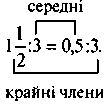 Записи:1. = (1) або a:b = c:d (2) пропорція2. У пропорціях (1) і (2) а і d — крайні члена; b, c — середні члени.3. Якщо в запису = ліва і права частини рівні, то — істинна пропорція.4. Якщо = – істинна, то a · d = b · с і навпаки!3. =— істинна пропорція 5: 7 = : 9 не є істинною, бо: 7 = ; : 9 = ;  ≠ .4. а) =— істинна, бо 3 · 8 = 4 · 6;б) = істинна, тому
 3 · 8 = х · 6; х = , х = 4.3. =— істинна пропорція 5: 7 = : 9 не є істинною, бо: 7 = ; : 9 = ;  ≠ .4. а) =— істинна, бо 3 · 8 = 4 · 6;б) = істинна, тому
 3 · 8 = х · 6; х = , х = 4.